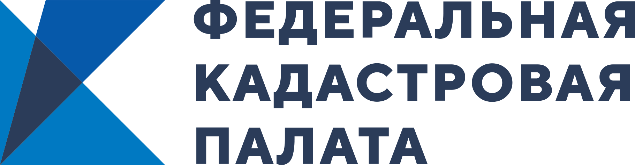 Вебинар на тему«Кадастровый учёт машино-мест в многоквартирных домах»Филиал ФГБУ «ФКП Росреестра по Пермскому краю» приглашает принять участие в вебинаре, который состоится 03.11.2020г.  в 10:00 МСК.Кадастровая палата по Пермскому краю накопила очень интересную практику кадастрового учета машино-мест в многоквартирных домах. Ее анализ позволяет типизировать наиболее часто встречающиеся в документах о машино-местах ошибки. И, безусловно, чтобы грамотно и безупречно выполнять свою работу, кадастровым инженерам будет полезно ознакомиться с ошибками коллег. Почему важно учиться на ошибках и не допускать их впредь? Любые недочеты при подготовке документации ведут к отказам и приостановлениям в кадастровом учёте. Это в свою очередь чревато снижением рейтинга кадастрового инженера.	На что мы обратим внимание слушателей нашего вебинара? Во-первых, будут рассмотрены различия машино-мест и парковки. Во-вторых, будет дан обзор соответствующих нормативно-правовых актов. В-третьих, мы подробно изучим всю процедуру кадастрового учёта машино-мест в многоквартирном доме.	В силу актуальности темы об оформлении машино-мест вебинар будет интересен кадастровым инженерам не только Пермского края, но и других регионов.	Продолжительность вебинара до 90 минут.	Заявку на вебинар можно подать на сайте Корпоративного университета Федеральной кадастровой палаты: https://webinar.kadastr.ru/webinars/ready/detail/74.Оплата принимается до 02 ноября 2020 года. Убедительная просьба - оплачивать участие в вебинаре как гражданин (физическое лицо), а не от организации.	Вся информация о вебинарах размещена на официальном сайте Кадастровой палаты во вкладке «Сервисы и услуги», в разделе «Корпоративный университет».